Wpust podłogowyNr 684000Z sitemOPISWpust podłogowy - Nr 684000Wpust podłogowy do posadzki glazura lub beton: Przepływ 18 l/min.Poziom wody  18 mm.Korpus z mosiądzu 140  x 140  mm.Sito Inox błyszczący zamocowane 1 śrubą Inox. Osadnik PVC.Odpływ pionowy Ø40  (należy przewidzieć kolanko do odpływu poziomego).10 lat gwarancji.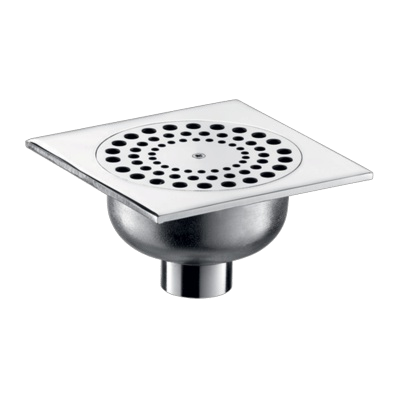 ZALETYWandaloodporne sito Inox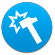 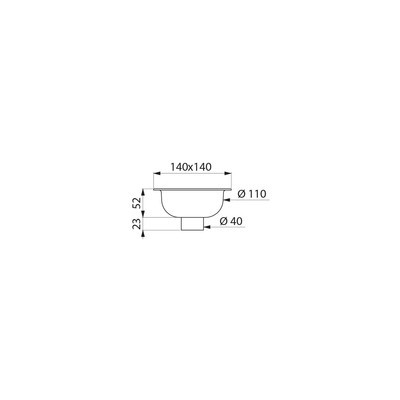 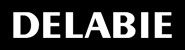 OPIS TECHNICZNYWpust podłogowy - Nr 684000Wysokość                                                75 mm Długość                                                           140 mm Szerokość                                              140 mm Wypływ                                                           18 l/min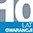 Gwarancja           Wpust  może  nadawać  się  do  łazienek  lub  natrysków .           Korpus z chromowanego mosiądzu ; kratka  ( ruszt ) z nierdzewnej stali .           Cena katalogowa : 256  zł  netto            Cena wyprzedaży :  90  zł  netto           Dostępność  :  2  sztuki                                                                                                                                                                                                                                             http://www.delabie.pl